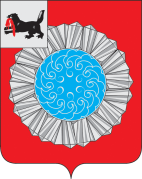 Российская ФедерацияИркутская область Слюдянский муниципальный районДУМА МУНИЦИПАЛЬНОГО ОБРАЗОВАНИЯ СЛЮДЯНСКИЙ РАЙОНР Е Ш Е Н И ЕРешение принято районной Думой  28.06.2018г.Об  утверждении Перечня имущества,  находящегося  в муниципальной собственности Портбайкальского муниципального образования и подлежащего передаче в муниципальную собственность муниципального образования Слюдянский район          В целях исполнения Федерального закона от 06 октября 2003 года № 131-ФЗ «Об общих принципах организации местного самоуправления в Российской Федерации», в соответствии с Законом Иркутской области от 16 мая 2008 года № 14-оз «О порядке согласования перечня имущества, подлежащего передаче, порядке направления согласованных предложений органами местного самоуправления соответствующих муниципальных образований Иркутской области уполномоченному органу государственной власти Иркутской области и перечне документов, необходимых для принятия правового акта Иркутской области о разграничении муниципального имущества», учитывая предложение Портбайкальского муниципального образования о передаче (принятии) в муниципальную собственность муниципального образования Слюдянский район имущества (автомашины) от 16 мая 2018 года № 177, руководствуясь статьями 31,48 Устава муниципального образования Слюдянский район (новая редакция), зарегистрированного постановлением губернатора Иркутской области от 30 июня 2005 года № 303-п,РАЙОННАЯ ДУМА Р Е Ш И Л А:1. Утвердить прилагаемый Перечень имущества, находящегося в муниципальной собственности Портбайкальского муниципального образования и подлежащего передаче в муниципальную собственность муниципального образования Слюдянский район.Председатель Думы муниципальногообразования Слюдянский район						                 А.В. Зарубинаот   28 июня 2018 года № 51 – VI рдПриложениек решению районной Думыот   28 июня 2018 года № 51 – VI рдПЕРЕЧЕНЬимущества, находящегося в муниципальной собственности Портбайкальского муниципального образования и подлежащего передаче в муниципальную собственность муниципального образования Слюдянский район Раздел 2. Движимое имущество Председатель КУМИ  администрациимуниципального района						                     Л.В. СтаценскаяN 
п/пНаименованиеИндивидуализирующие признаки1231Автомашина,  Грузовой фургон цельно металлический (7 мест)Идентификационный номер (VIN) Х96275270А0679036; год изготовления 2010; марка, модель  ГАЗ – 27527; модель, № двигателя *421600*А0902440*; шасси (рама) № отсутствует; кузов (кабина, прицеп) № 275200А0455128, цвет кузова (кабины, прицепа) серебристый